OKRESNÍ FOTBALOVÝ SVAZ ŽĎÁR NAD SÁZAVOU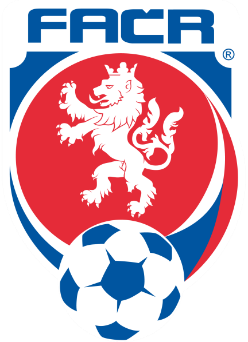 Jungmannova 10, 591 01 Žďár nad Sázavouemail: ofszdar@seznam.cz	tel.: 605 202 600IČ: 22880313	č.ú.: 107-309280207/0100Zpráva STK OFS Žďár nad Sázavou č. 11 2019/202014. 3. 2020Per rollam:	J. Beneš, V. Kabrda, V. Kejda, J. Matoušek, J. Pajkr1. V souvislosti s nařízeními Vlády České republiky a navazujících rozhodnutí FAČR jsou všechny soutěže přerušeny do odvolání.Opatření týkající se soutěží OFS Žďár nad Sázavou budou klubům oznámena co nejdříve poté, kdy bude vyššími fotbalovými orgány rozhodnuto o soutěžích FAČR.Prozatím byla v systému předatována 15. a 16. kolo II. třídy OP mužů a III. třídy OS mužů tak, aby nevznikly problémy se zpracováním zápisů o utkáních. V současné situaci je pravděpodobné, že podobný postup bude použit i pro další kola a termíny.2. STK schválila žádosti o změnu termínu utkání doručené v období 19. 2. – 14. 3. 2020.Nejsou uvedené schválené změny utkání, která byla termínově odsunuta (viz výše).II. třída OP mužůIII. třída OS mužůIV. třída OS mužů sk. AIV. třída OS mužů sk. BII. třída OP dorostuII. třída OP starších žákůII. třída OP mladších žáků skupina AZměny byly zaznamenány do systému IS.FOTBAL.CZ. Pokud byste ve svých utkáních objevili nesrovnalosti, kontaktujte předsedu STK.3. STK schválila, aby kluby, které mají pro jarní část soutěží povinnost vložení soupisky do systému is.fotbal, tak mohly učinit nejpozději tři dny před skutečným zahájením jarní části soutěží.4. STK schválila žádost klubu Sokol Křoví o změnu hracího termínu svého družstva v soutěži II. třída OP mladších žáků sk. B na sobotu v 9:30.Ve Žďáře nad Sázavou 14. 3. 2020			Jiří Beneš – předseda STK OFS Žďár nad Sázavou17. koloDoubravník – Bystřice n. P. B4. 4. 202015:3017. koloRozsochy – Radostín n. O.5. 4. 202015:3018. koloKřoví – Bobrová11. 4. 202015:3019. koloKřižanov – Nová Ves B18. 4. 202016:0019. koloO. Bítýška – Jívoví19. 4. 202015:3020. koloKřoví – O. Bítýška25. 4. 202016:0021. koloO. Bítýška – Bystřice n. P. B2. 5. 202016:0021. koloKřižanov – Radostín n. O.2. 5. 202016:3022. koloRozsochy – Křižanov10. 5. 202016:3023. koloKřoví – Nová Ves B16. 5. 202016:3023. koloKřižanov – Bory16. 5. 202016:3023. koloO. Bítýška – Štěpánov17. 5. 202016:0024. koloRozsochy D. Rožínka24. 5. 202016:3025. koloKřižanov – Doubravník30. 5. 202014:0025. koloKřoví – Radostín n. O.30. 5. 202016:3025. koloO. Bítýška – Rozsochy31. 5. 202015:3014. koloBobrová - Křižanov13. 6. 202016:3014. koloKřoví – Bory13. 6. 202016:3014. koloD. Rožínka – Doubravník13. 6. 202016:3020. koloKřižanov B – Měřín B26. 4. 202016:0021. koloRadostín n. O. B – Rudolec3. 5. 202016:3025. koloRudolec – Křižanov B30. 5. 202010:3025. koloRadostín n. O. B – Měřín B31. 5. 202016:3026. koloPočítky B – V. Losenice6. 6. 202016:3014. koloV. Losenice – Vír13. 6. 202014:0014. koloUjčov – Věchnov13. 6. 202014:008. koloR. Svratka B – Polnička B3. 5. 202013:3010. koloR. Svratka B - Vlachovice16. 5. 202016:3014. koloV. Meziříčí C – Tasov25. 4. 202015:00hřiště UMT V. Meziříčí14. koloO. Bítýška B – Olší n. O.26. 4. 202016:0010. koloBory B – V. Meziříčí C17. 5. 202016:3011. koloO. Bítýška B – V. Meziříčí C24. 5. 202016:3012. koloV. Meziříčí C – Křoví B30. 5. 202015:00hřiště UMT V. Meziříčí19. koloO. Bítýška – Štěpánov2. 5. 202013:0020. koloKřižanov – O. Bítýška9. 5. 202013:3012. koloO. Bítýška – Jimramov16. 5. 202013:0014. koloKřižanov – Sněžné/Počítky30. 5. 202010:0015. koloO. Bítýška – Křižanov6. 6. 202014:0011. koloBory – O. Bítýška13. 6. 202013:0011. koloKřižanov – Štěpánov13. 6. 202013:3014. koloR. Svratka/Bohdalec – Křižanov11. 4. 202010:3016. koloRozsochy – Štěpánov25. 4. 202014:0016. koloR. Svratka/Bohdalec – Vír26. 4. 202010:3017. koloŠtěpánov - Herálec3. 5. 202014:3018. koloRozsochy – Radostín n. O.10. 5. 202014:3010. koloR. Svratka/Bohdalec – Počítky16. 5. 202013:3011. koloRozsochy – R. Svratka/Bohdalec24. 5. 202014:3012. koloR. Svratka/Bohdalec – Herálec31. 5. 202010:3013. koloRozsochy – Počítky13. 6. 202014:3014. koloJimramov – Bory18. 4. 202015:3015. koloRožná – Svratka26. 4. 202013:308. koloRožná - Moravec/R. Svratka3. 5. 202013:3010. koloJimramov – Moravec/R. Svratka16. 5. 202015:3011. koloJimramov – Rožná23. 5. 202015:3012. koloRožná – Bory30. 5. 202013:30